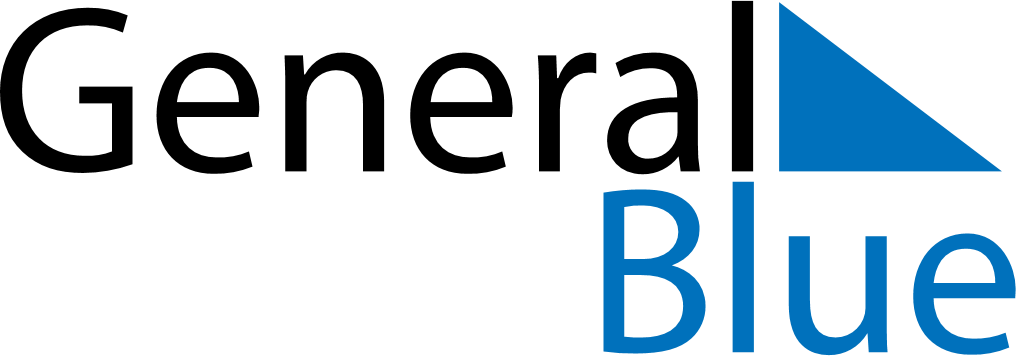 June 2024June 2024June 2024June 2024June 2024June 2024June 2024Surabaya, IndonesiaSurabaya, IndonesiaSurabaya, IndonesiaSurabaya, IndonesiaSurabaya, IndonesiaSurabaya, IndonesiaSurabaya, IndonesiaSundayMondayMondayTuesdayWednesdayThursdayFridaySaturday1Sunrise: 5:35 AMSunset: 5:18 PMDaylight: 11 hours and 43 minutes.23345678Sunrise: 5:35 AMSunset: 5:18 PMDaylight: 11 hours and 43 minutes.Sunrise: 5:35 AMSunset: 5:18 PMDaylight: 11 hours and 43 minutes.Sunrise: 5:35 AMSunset: 5:18 PMDaylight: 11 hours and 43 minutes.Sunrise: 5:35 AMSunset: 5:18 PMDaylight: 11 hours and 43 minutes.Sunrise: 5:36 AMSunset: 5:19 PMDaylight: 11 hours and 43 minutes.Sunrise: 5:36 AMSunset: 5:19 PMDaylight: 11 hours and 42 minutes.Sunrise: 5:36 AMSunset: 5:19 PMDaylight: 11 hours and 42 minutes.Sunrise: 5:36 AMSunset: 5:19 PMDaylight: 11 hours and 42 minutes.910101112131415Sunrise: 5:36 AMSunset: 5:19 PMDaylight: 11 hours and 42 minutes.Sunrise: 5:37 AMSunset: 5:19 PMDaylight: 11 hours and 42 minutes.Sunrise: 5:37 AMSunset: 5:19 PMDaylight: 11 hours and 42 minutes.Sunrise: 5:37 AMSunset: 5:19 PMDaylight: 11 hours and 42 minutes.Sunrise: 5:37 AMSunset: 5:20 PMDaylight: 11 hours and 42 minutes.Sunrise: 5:37 AMSunset: 5:20 PMDaylight: 11 hours and 42 minutes.Sunrise: 5:38 AMSunset: 5:20 PMDaylight: 11 hours and 42 minutes.Sunrise: 5:38 AMSunset: 5:20 PMDaylight: 11 hours and 42 minutes.1617171819202122Sunrise: 5:38 AMSunset: 5:20 PMDaylight: 11 hours and 42 minutes.Sunrise: 5:38 AMSunset: 5:20 PMDaylight: 11 hours and 42 minutes.Sunrise: 5:38 AMSunset: 5:20 PMDaylight: 11 hours and 42 minutes.Sunrise: 5:39 AMSunset: 5:21 PMDaylight: 11 hours and 42 minutes.Sunrise: 5:39 AMSunset: 5:21 PMDaylight: 11 hours and 42 minutes.Sunrise: 5:39 AMSunset: 5:21 PMDaylight: 11 hours and 42 minutes.Sunrise: 5:39 AMSunset: 5:21 PMDaylight: 11 hours and 42 minutes.Sunrise: 5:40 AMSunset: 5:22 PMDaylight: 11 hours and 42 minutes.2324242526272829Sunrise: 5:40 AMSunset: 5:22 PMDaylight: 11 hours and 42 minutes.Sunrise: 5:40 AMSunset: 5:22 PMDaylight: 11 hours and 42 minutes.Sunrise: 5:40 AMSunset: 5:22 PMDaylight: 11 hours and 42 minutes.Sunrise: 5:40 AMSunset: 5:22 PMDaylight: 11 hours and 42 minutes.Sunrise: 5:40 AMSunset: 5:22 PMDaylight: 11 hours and 42 minutes.Sunrise: 5:40 AMSunset: 5:23 PMDaylight: 11 hours and 42 minutes.Sunrise: 5:41 AMSunset: 5:23 PMDaylight: 11 hours and 42 minutes.Sunrise: 5:41 AMSunset: 5:23 PMDaylight: 11 hours and 42 minutes.30Sunrise: 5:41 AMSunset: 5:23 PMDaylight: 11 hours and 42 minutes.